      Online Summer Programme 2021 at Gunma University Application Form 1/2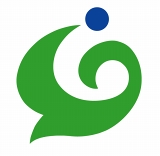 群馬大学 2021 オンライン サマープログラム申請書Online Summer Programme 2021 at Gunma UniversityJune 28 - July 2Application Form                        [First name]  　  [Last name] 　　　 [Middle name](1) 英字氏名　English Name in passport ：                            　　　　　　　　(2) 漢字氏名　Name in Kanji(Mandarin) if you have： 　　　　　　　　(3) 生年月日　Date of Birth ：　　　　       　(MM/DD/YYYY)(4) 性別　Gender：　□　Female 女　□　Male 男   □Unspecified どちらでもない (5) 国籍　Nationality ：     　　                 　　　　(6) 在籍大学　Home University ：  　　　　　　　　　　学部・学科 College & Department：                                 年次 Present college year： □Freshman  □ Sophomores □ Juniors□ Seniors   □Other (Graduate)(7) メールアドレス E-mail address：                                  (8) 現住所　Present address :                                                            (9) 言語能力　Language Proficiency：　　①日本語と英語の能力について自己評価:Self-evaluation of Japanese and English Proficiency: 　　　　　　　　　　　　     　　　    優れている　　やや優れている　  普通　   やや劣っている　劣っている　　　　　　　　　　　                  　　 Excellent         Good          Average    Below average     Poor英語 English                    □　　　　　□　　　　 □　　　 　□　　　　□日本語 Japanese                □　　　　　□　　　　 □　　　 　□　　　　□(10) 参加目的（複数回答可）Objectives (Multiple response are acceptable)： 日本の大学院進学を希望しているから。　希望する分野[                           ]I wish to pursue my studies in a Japanese graduate school. Preferred field of study [                   ] 群馬大学への交換留学を計画しているから。I am planning to enroll as an exchange student of Gunma University. 日本の文化、特に[                         ]に興味があるから。I am interested in Japanese culture, especially in [                             ]. 将来、日本と関係のある会社に就職を希望しているから。In the future, I hope to be employed in a corporation that maintains a relationship with Japan. その他の理由　Other[                                                                    ](12) 緊急連絡先（所属研究室名等を記入）　Your laboratory contact person for Emergency   氏名　Name：　　　　　　　　  　　　　　　　　　　　続柄 Relationship：　　　　　　 住所　Address：　　　　　　　　　　　　　　　　　　　　　　　　　　　　　　　　  　 電話　Telephone：　　　　　　　　　　　　　　　E-mail：　　　　　　　　　　　　 　　  □　以上のとおり、群馬大学2021オンラインサマープログラムに応募します。I would like to apply for the Online Summer Programme 2021 at Gunma University.     Date of Application [MM/DD/YYYY]　日付：                                  　　    　　　 Applicant's Signature  署名：               　　　　　 この申請書を大学の協定校担当者に提出してください。Submit this application form to the coordinator of student exchanges program in you university.Paste your photo-graph taken within6 months.